Recall Cases Summary – China (Last Update Date: 30 November 2022)DateProvinceProduct Categories Hazard Image1-Nov-2022AnhuiFat Boys' Quick-Drying ShortFabric / Textile / Garment / Home TextileInjury Hazard, Fall Hazard, Safety Risk Hazard/1-Nov-2022AnhuiHand MassagerElectrical AppliancesBurn Hazard, Safety Risk Hazard/1-Nov-2022AnhuiChildren's ClothingFabric / Textile / Garment / Home TextileEntanglement Hazard, Suffocation Hazard/1-Nov-2022AnhuiHeaterHome Electrical AppliancesElectric Shock Hazard/1-Nov-2022AnhuiSteel Thermal Insulation Fire DoorProtective EquipmentSafety Risk Hazard/1-Nov-2022AnhuiStrollerToys and Childcare ProductsIngestion Hazard, Safety Risk Hazard/1-Nov-2022AnhuiKitchen Decontamination Wipe, Small Towel Kitchen Cleaning WipeHousehold ItemsSafety Risk Hazard/1-Nov-2022AnhuiImpregnated Paper Laminated Wood FloorConstruction ProductsSafety Risk Hazard/1-Nov-2022AnhuiGlass CupFood Contact MaterialHealth Risk Hazard/1-Nov-2022AnhuiSchool UniformFabric / Textile / Garment / Home TextileSkin Irritation Risk, Safety Risk Hazard/1-Nov-2022AnhuiGlacier CupFood Contact MaterialHealth Risk Hazard/1-Nov-2022AnhuiStrollerToys and Childcare ProductsSafety Risk Hazard/3-Nov-2022AnhuiElectric FanHome Electrical AppliancesInjury Hazard, Fire Hazard/3-Nov-2022AnhuiPortable Dry Powder Fire ExtinguisherProtective EquipmentInjury Hazard, Fire Hazard/3-Nov-2022AnhuiDisposable Bamboo ChopsticksFood Contact MaterialHealth Risk Hazard/3-Nov-2022AnhuiInk IngotStationeryIngestion Hazard, Poisoning Hazard, Health Risk Hazard/4-Nov-2022BeijingBicycle and One-Piece HandlebarSporting Goods / EquipmentFall Hazard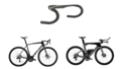 8-Nov-2022HubeiStrollerToys and Childcare ProductsInjury Hazard/9-Nov-2022JiangsuElectric BicycleSporting Goods / EquipmentCrash Hazard, Safety Risk Hazard/10-Nov-2022SichuanHigh-Heeled ShoesFootwearFall Hazard/10-Nov-2022SichuanTencel Cotton Four-Piece SetFabric / Textile / Garment / Home TextileHealth Risk Hazard/10-Nov-2022SichuanJeansFabric / Textile / Garment / Home TextileRisk of Allergy/10-Nov-2022ZhejiangMulti-Function Game ChessToys and Childcare ProductsPuncture Hazard/10-Nov-2022ZhejiangFun Billiard ToyToys and Childcare ProductsSuffocation Hazard/10-Nov-2022ZhejiangFat Rejection MachineSporting Goods / EquipmentFire Hazard/10-Nov-2022ZhejiangFat Rejection MachineSporting Goods / EquipmentFire Hazard/10-Nov-2022ZhejiangHousehold Bottled LPG RegulatorTools and HardwareSafety Risk Hazard/10-Nov-2022ZhejiangChildren's Learning ChairsFurnitureEntrapment Hazard/10-Nov-2022ZhejiangHealthy Fat Rejection MachineSporting Goods / EquipmentFire Hazard/11-Nov-2022JiangsuElectric BicycleSporting Goods / EquipmentSafety Risk Hazard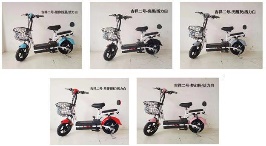 14-Nov-2022ShanghaiPearlescent Blue Water CoverSporting Goods / EquipmentSuffocation Hazard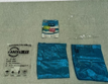 14-Nov-2022ShanghaiWAIR-IN Eraser 36-428StationeryHealth Risk Hazard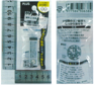 14-Nov-2022ShanghaiEraserStationeryHealth Risk Hazard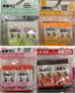 14-Nov-2022ZhejiangBottled LPG RegulatorTools and HardwareSafety Risk Hazard/14-Nov-2022ZhejiangBottled LPG RegulatorTools and HardwareSafety Risk Hazard/14-Nov-2022ZhejiangBottled LPG RegulatorTools and HardwareSafety Risk Hazard/15-Nov-2022ShaanxiMagic Broom with Double Scraping HeadHousehold ItemsCut Hazard/15-Nov-2022ZhejiangBottled LPG RegulatorTools and HardwareSafety Risk Hazard/15-Nov-2022ZhejiangBottled LPG RegulatorTools and HardwareSafety Risk Hazard/15-Nov-2022ZhejiangStainless Steel Gas Connecting PipeTools and HardwareSafety Risk Hazard/15-Nov-2022ZhejiangKongming Lock Gift Box SetToys and Childcare ProductsInjury Hazard, Cut Hazard/15-Nov-2022ZhejiangBottled LPG RegulatorTools and HardwareSafety Risk Hazard/16-Nov-2022ZhejiangBottled LPG RegulatorTools and HardwareSafety Risk Hazard/16-Nov-2022ShaanxiStainless Steel Flat MopHousehold ItemsCut Hazard/17-Nov-2022ZhejiangJenga ToyToys and Childcare ProductsInjury Hazard, Cut Hazard/17-Nov-2022FujianChildren's BellybandFabric / Textile / Garment / Home TextileSuffocation Hazard, Strangulation Hazard, Safety Risk Hazard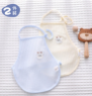 17-Nov-2022FujianChildren's BellybandFabric / Textile / Garment / Home TextileSuffocation Hazard, Strangulation Hazard, Safety Risk Hazard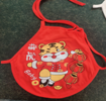 18-Nov-2022TianjinElectric BicycleSporting Goods / EquipmentSafety Risk Hazard/18-Nov-2022AnhuiWater PurifierElectrical AppliancesElectric Shock Hazard/18-Nov-2022AnhuiGlass Water CupFood Contact MaterialBurn Hazard/18-Nov-2022AnhuiGlass Water CupFood Contact MaterialBurn Hazard/18-Nov-2022AnhuiGlass Water CupFood Contact MaterialBurn Hazard/18-Nov-2022AnhuiMathematics BookStationeryDamage to Sight/18-Nov-2022AnhuiDiesel Vehicle Exhaust Treatment FluidChemicalsSafety Risk Hazard/18-Nov-2022AnhuiKindergarten UniformFabric / Textile / Garment / Home TextileSkin Irritation Risk/18-Nov-2022AnhuiEnglish Exercise BookStationeryDamage to Sight/18-Nov-2022AnhuiChildren's SuitFabric / Textile / Garment / Home TextileHealth Risk Hazard, Skin Irritation Risk/18-Nov-2022AnhuiMedium Density FiberboardConstruction ProductsSafety Risk Hazard/18-Nov-2022AnhuiWindproof Clothing for BoyFabric / Textile / Garment / Home TextileSuffocation Hazard/18-Nov-2022HunanChildren's Leisure Sports ShoesFootwearFall Hazard/18-Nov-2022HunanChildren's Leisure Sports ShoesFootwearHealth Risk Hazard/18-Nov-2022AnhuiBedside TableFurnitureHealth Risk Hazard/21-Nov-2022AnhuiPortable Dry Powder Fire ExtinguisherProtective EquipmentSafety Risk Hazard/21-Nov-2022AnhuiBackpackFabric / Textile / Garment / Home TextileInjury Hazard/21-Nov-2022AnhuiKitchen Cleaning WipeHousehold ItemsSafety Risk Hazard/21-Nov-2022AnhuiPaper CupFood Contact MaterialBurn Hazard, Safety Risk Hazard/22-Nov-2022TianjinElectric BicycleSporting Goods / EquipmentSafety Risk Hazard/23-Nov-2022HebeiElectric Blanket ProductHome Electrical AppliancesSafety Risk Hazard/23-Nov-2022HebeiElectric Blanket ProductHome Electrical AppliancesSafety Risk Hazard/23-Nov-2022HebeiElectric Blanket ProductHome Electrical AppliancesSafety Risk Hazard/23-Nov-2022HebeiElectric BlanketHome Electrical AppliancesFire Hazard/23-Nov-2022HebeiElectric BlanketHome Electrical AppliancesFire Hazard/23-Nov-2022HebeiElectric BlanketHome Electrical AppliancesFire Hazard/23-Nov-2022ShanghaiLaundry Detergent, Softener, and Household Cleaning ProductChemicalsMicrobiological Hazard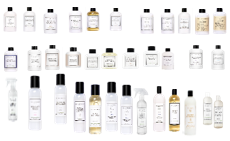 23-Nov-2022ShanghaiMagnet Baishu BoardToys and Childcare ProductsSuffocation Hazard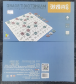 24-Nov-2022ShanghaiKiwi Bird Doll OrnamentToys and Childcare ProductsSuffocation Hazard, Health Risk Hazard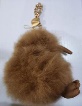 24-Nov-2022ShanghaiWeaving AlpacaToys and Childcare ProductsSuffocation Hazard, Health Risk Hazard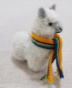 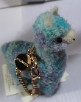 28-Nov-2022GuangdongElectric KettleHome Electrical AppliancesElectric Shock Hazard, Fire Hazard, Safety Risk Hazard/28-Nov-2022GuangdongElectric KettleHome Electrical AppliancesElectric Shock Hazard, Safety Risk Hazard/28-Nov-2022GuangdongElectric KettleHome Electrical AppliancesElectric Shock Hazard, Fire Hazard, Safety Risk Hazard/28-Nov-2022GuangdongHousehold Range HoodHome Electrical AppliancesElectric Shock Hazard, Safety Risk Hazard/28-Nov-2022GuangdongLED LampElectrical AppliancesElectric Shock Hazard, Safety Risk Hazard/28-Nov-2022GuangdongHousehold Gas CookerHome Electrical AppliancesPoisoning Hazard, Safety Risk Hazard/30-Nov-2022HunanBoutique CupFood Contact MaterialBurn Hazard, Health Risk Hazard/30-Nov-2022HunanFood Contact Coated Paper CupFood Contact MaterialHealth Risk Hazard/30-Nov-2022ShanghaiHOPPVALS Hexagonal Blind and TRIPPEVALS Honeycomb Blackout Roller BlindHousehold ItemsSwallowing Risk, Suffocation Hazard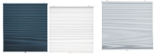 30-Nov-2022Jiangsu3D Wooden PuzzleToys and Childcare ProductsPuncture Hazard, Cut Hazard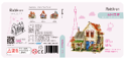 